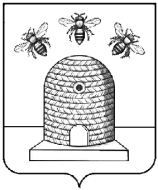 РОССИЙСКАЯ ФЕДЕРАЦИЯАдминистрация города ТамбоваМУНИЦИПАЛЬНОЕ АВТОНОМНОЕ УЧРЕЖДЕНИЕ«ДИРЕКЦИЯ КУЛЬТУРЫ И МАССОВОГО ОТДЫХА»П Р И К А З_______________                             г. Тамбов                                              № ___Об отборе заявок на заключение договоров о совместной деятельности на весенне-летний сезон 2020 годаВ связи с подготовкой к весенне-летнему сезону 2020 года в Парке культуры и отдыха г. Тамбова,ПРИКАЗЫВАЮ:1. Разместить «Положение о порядке заключения договоров о совместной деятельности на весенне-летний сезон на территории Парка культуры и отдыха г. Тамбова с юридическими лицами и индивидуальными предпринимателями» на сайте МАУ «Дирекция культуры и массового отдыха» с 16.03.2020 (ответственная - Торопилкина К.А.).2. Начать прием от юридических лиц и индивидуальных предпринимателей заявок на заключение договоров о совместной деятельности с 23.03.2020, установить срок приема заявок по 10.04.2020 (ответственная – Парамонова С.Г.).3. Контроль за исполнением настоящего приказа оставляю за собой.И.о. директора									И.И. Бетина